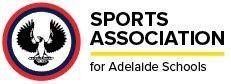 PRIMARY HOCKEY    2021 SCHOOLS INVOLVED   	  	CONTACT  PRINCE ALFRED COLLEGE  	  	Deb Trengove  SAAS 	 	Leo Panzarino RULES OF COMPETITION  All matches to be 3 x 10 minute Quarters The stick rule to be strictly applied in congested play situations  Balls may NOT be lifted  Where schools enter more than one team they should be of equal ability  Teams may be mixed  School’s sport uniforms to be worn  Reserves may be interchanged during breaks in play  7 players per team on the pitch at any one timeMatches played Friday Nights 4.00 / 4.40 / 5.20 every week  Venue will be Prince Alfred College Umpires will be supplied.  Each school to pay $30.00 per game  